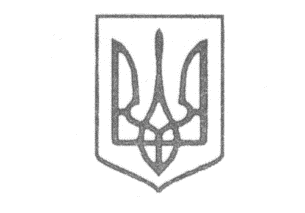 МУКАЧІВСЬКА МІСЬКА РАДАУПРАВЛІННЯ МІСЬКОГО ГОСПОДАРСТВА МУКАЧІВСЬКОЇ МІСЬКОЇ РАДИ МУКАЧІВСЬКЕ МІСЬКЕ КОМУНАЛЬНЕ ПІДПРИЄМСТВО                   «ЧИСТЕ МІСТО»(ММКП «ЧИСТЕ МІСТО)вул. Ужгородська, 17 , м. Мукачево Закарпатська обл., 89600 тел.:  (03131) 2-43-32                                                             Е-mail: chyste.misto@mukachevo-rada.gov.ua, ЄДРПОУ:36523257      __________№ _______________                На № __________ від __________                                                                                                         Відділ контролюта ОЗД ВК та МРЗВІТМукачівського міського комунального підприємства «Чисте місто» про виконану роботуза ІІІ квартал 2023 рокуЗа ІІІ квартал  2023 року підприємством прийнято та захоронено – 12 350 тон твердих побутових відходів,  в т.ч.  ТОВ «АВЕ Мукачево» 11 710 тон, підприємства 640,0 тон. Від реалізації даної послуги за даний період отримано доходів – 3 099 253,16 тис. грн. з ПДВ.     Щодо послуг по вивезенню рідких нечистот  та фільтрату з полігону твердих побутових відходів на очисні споруди, які розташовані в с. Н. Давидкове  вивезено 275 м.куб. нечистот та фільтрату, із яких:  - нечистот від підприємств, населення, бюджетних установ – 230 м.куб.- фільтрату з колодязів-септиків з полігону ТПВ  - 45  м.куб.                                                       Від реалізації даної послуги за даний період отримано доходів – 41 319,30 тис. грн. з ПДВ. Для побутових і технічних потреб полігон твердих побутових відходів забезпечується привозною водою. Проводиться контроль за якістю ґрунтових вод, аналіз хімічного складу води , ґрунту, повітря. За відповідний період комунальним підприємством виконані наступні роботи:екскаватором Лібхер  вириті котловани для  води;проводяться роботи по ущільненню твердих побутових відходів Компактором; викачування фільтрату мотопомпами на карти полігону для зволоження ущільнених відходів; ліквідації займистих ділянок ущільнених відходів;прибирання території від розносу вітром легких фракцій; скошування трави по всій території, підсипка дороги щебнем на  полігону; прочистка канав, підготовка площадки екскаватором Лібхер  для розвантаження спецтехніки; проведені ремонтні роботи спецтехніки.                  Основні зусилля колективу підприємства спрямовані на безперебійне надання якісних послуг,  утримання та експлуатація полігону твердих побутових відходів. Недоліки:     -     зношеність спецтехніки;     -   відсутність системи очистки фільтрату на полігоні твердих побутових відходів.       За  ІІІ квартал 2023 року ММКП «Чисте місто»  отримано доходів на загальну суму 3140,6  тис. грн. Кредиторська заборгованість відсутня.За ІІІ квартал 2023 року  підприємство сплатило до бюджету _918,2_ тис грн..	
ПДВ                           		                        _391,0_ тис.грн
екоподаток                 		                        _208,4_ тис грн
ПДФО                           		                        _143,8_ тис грн
Військовий збір            		                         _5,6_тис грн
ЕСВ                                		                        _169,4_ тис грн  Директор ММКП «Чисте місто»                                      Душка МАСАЛОВА